SHIVALIK PUBLIC SCHOOL,MOHALIPLANNER FOR THE MONTH OF SEPTEMBER- 2019CLASS- NURSERYENGLISH-(WORLD OF LETTERS)Meet the letter Ll (Page No.44-45)Meet the letter Mm (Page No.46-47)I know G to M  (Page No.48)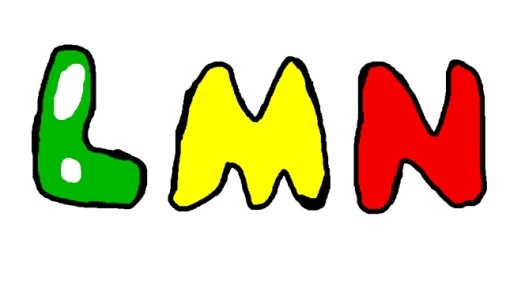 Meet the letter Nn (Page No.50-51)Meet the letter Oo (Page No.52-53)RHYMESTWINKLE TWINKLE TRAFFIC LIGHTSTwinkle, twinkle traffic lightRound the corner shining brightRed means stop, green means go,Yellow means go, very slowTwinkle, twinkle traffic light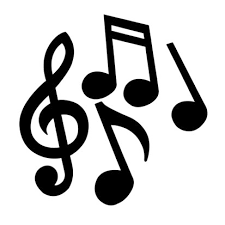 Round the corner shining bright. HAATHI RAAJA KAHAN CHALE    हाथी राजा बहुत बड़े        सूंड उठाकर कहाँ चलेहमारे घर भी आओ ना हलवा पूरी खाओ ना आओ बैठो कुर्सी पर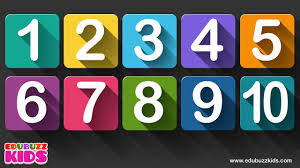       कुर्सी बोली चर चर चरMATHSMissings  things (Page No.43)5 ducklings learn to swim (Page No.44-46)Missing parts (Page No.47)Fun with 1,2,3 (Page No.48)I know the numbers 1 to 5 (Page No.49)  DRAWING BOOK (GRAFALCO)Colour in ‘The sun’ (Page No.16)An apple  (Page No.17)G.K Questions          1. What is the colour of grass?2. What is the colour of  sky?3. What is the colour of an apple?          4. Which is the National Tree of India?          5. Which is the National song of India? E.V.SGood manners3 magic wordsMultimediaPPT on Fruits and Vegetables ENGLISH ACTIVITIES :RECOGNITION OF LETTER ‘L’ – Bring different kinds of leaves on 12.09.19.          RECOGNITION OF LETTER ‘M’- Colour the monkey.            RECOGNITION OF LETTER ‘N’- Nature walk.                                             RECOGNITION OF LETTER ‘O’- Tear and paste in orange.                                                                 ACTIVITIESColouring Competition           (4.9.19)        WednesdayRhyme Time                               (7.9.19)        SaturdayToothbrush activity                  (11.9.19)      Wednesday            Nature walk                               (13.9.19)     FridayShape sorting                            (17.9.19)      Tuesday         Fruit chaat making activity     (26.9.19)      Thursday         Walking on zig-zag                    (27.9.19)      Friday         Washing hands                          (30.9.19)      Monday